Kevin MouliomTranslator | Fr-Eng-SpaAddress:Yaounde, Cameroon | Phone: +237 695 688 269 | Email: kevin.mouliom1@gmail.com | LinkedIn : Kevin MouliomLanguage combinations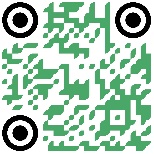 Areas of interestLaw, economics, finance, trade, international relations, governance, marketing.SkillsComputer literacy: Microsoft Office Suite, SDL Trados, MultiTerm, Antidote, Canva.Technical skills: Editing, proofreading, terminology research, drafting.Personal: self-starter, team player, detail-oriented, quick adaptation, multitasking, translation task management.Work ExperienceSal Investments - Yaounde, Cameroon			 				   Since Nov 2022Consultant translatorTranslate legal, technical and financial documents (English < > French);Proofread/editing internal and external documentation (French and English).Language consultancy (Freelance)							    Since Oct 2020Working with translation firms, organisations and individualsTranslate legal, financial, institutional and technical documents (English/Spanish > French);Edit/proofread documents drafted or translated in French;Conduct terminological research and develop terminological database.Key achievementsEng > Fr translation of the 2024 AU Budget Session Report;Eng > Fr translation of IFC Loan Agreement;Eng > Fr translation of the internship policy of the African Court on Human and Peoples’ Rights.African Court on Human and Peoples’ Rights - Arusha, Tanzania 			April - June 2022Translator (intern)Translated legal documents (English > French, English/French > Spanish);Proofread French translations;Assisted the French secretariat in managing translation projects: allocate documents to be translated, control the quality of the submitted translations, transcribe documents.Key achievementsTrained internal and external (freelance) translators in the use of SDL Trados;Translated highly confidential documents under tight deadlines;Assisted in the development of the terminology database.SENTRADOS (translation agency) - Dakar, Senegal			   	May 2021 – March 2022Associate translator (intern)Translated legal and financial documents essentially (English < > French);Edited and proofread French and English translations.Institute of American English Language - Yaounde, Cameroon		     	  Nov – Dec 2018Translator (intern)Translated documents of general subjects and website materials (English > French);Drafted adminitrative documents for internal use.African Union Commission - Addis-Ababa, Ethiopia						 Nov 2018Translator (intern)Conducted terminological research for legal translations (Office of the Legal Counsel) ;Translated legal and general documents (English > French).VolunteeringUnited Nations Office on Drugs and Crime - Dakar, Senegal	     		     Nov 2020 – Feb 2021Translator, English > FrenchTranslated university modules in the framework of the “Education for Justice” (E4J) initiative on cybercrime. Modules translated: General Types of Cybercrimes; Interpersonal Cybercrime.EducationGaston Berger University - Saint Louis, Senegal 					            July 2022Master’s Degree in Translation (Valedictorian)Protestant University of Central Africa - Yaounde, Cameroon 	                       	        August 2019Bachelor’s Degree in Translation and Interpretation (Valedictorian)Spanish Cultural Center (Embassy of Spain in Cameroon) - Yaounde, Cameroon Spanish Language Certificate, level C1 | 2019Spanish Language Certificate, level B2 | 2018Fundación de la lengua española - Valladolid, Spain 				         		 July 2016Spanish Language Certificate, level B2ReferencesEnglish > FrenchFrench:  ExcellentSpanish > FrenchEnglish: Very goodSpanish: Very goodMr. Sindou SOUMAHOROTranslator/Reviser, Executive Director of Traduc-Co (Abidjan, Ivory Coast)s_soumahoro@yahoo.frMr. Francis MELONECEO of Sal Investments (Yaounde, Cameroon)francis.melone@salinvestmentsMr. Simon ADONTranslator/Reviser, African Court on Human and Peoples’ Rights (Arusha, Tanzania)Simon.Adon@african-court.orgMr. Jean Sébastien SARRTranslator, CEO of SENTRADOS(Dakar, Sénégal)contact@sentrados.com